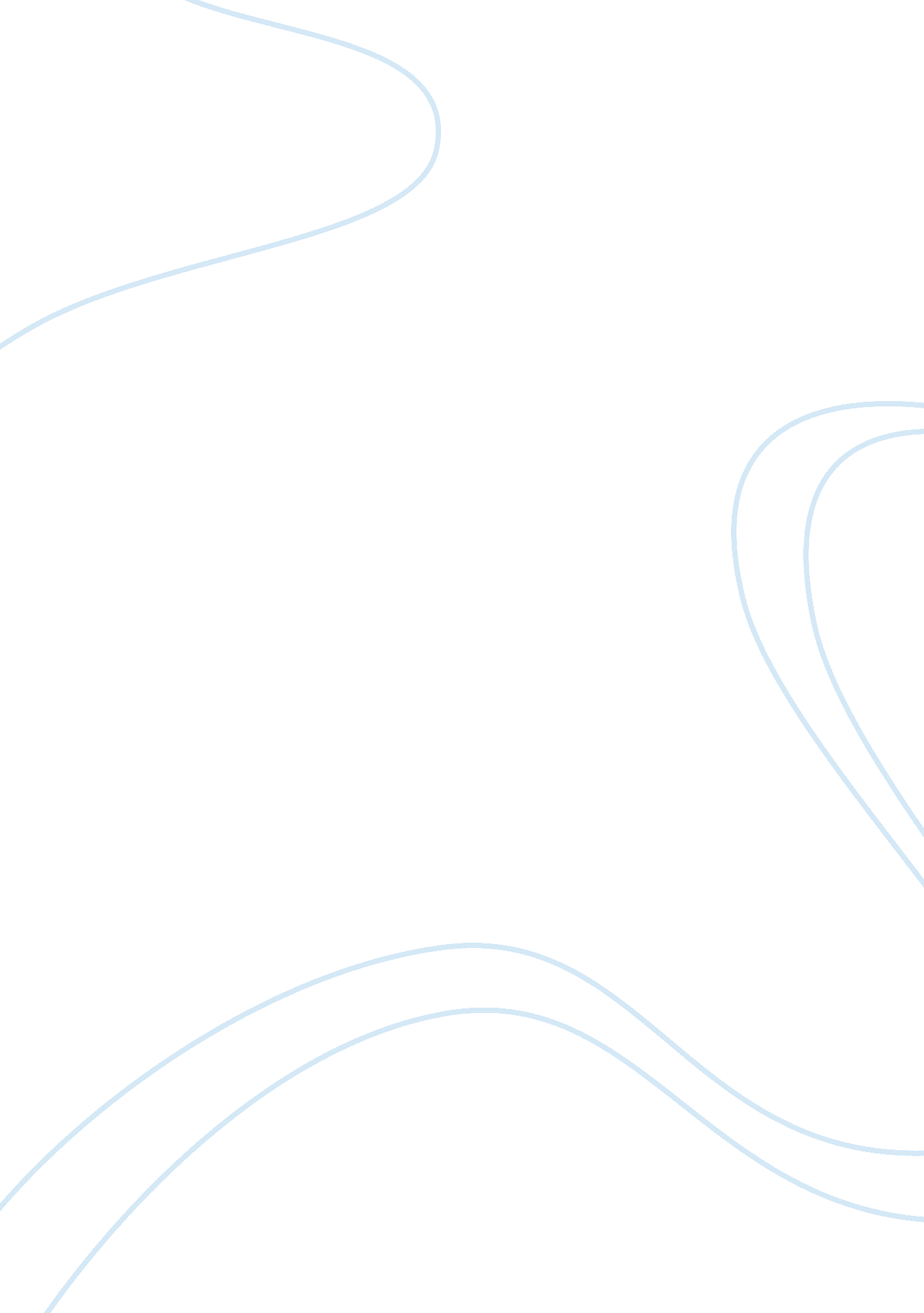 Weekly reading assessmentHistory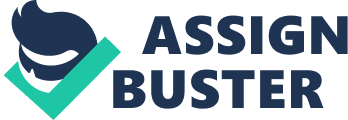 Why Migration matters Why does the say migration matters today? Migration is the movement of people from one place to another or one country to another. In the past migration was considered important. However, at the present time it was highly considered important. Migration does really matter because in some parts of the world facing shortages of job whereby encouraging more people than ever to travel to seek employment. It has increased global economy, and also development. 
2. What is “ women’s migration”? Why does it most often occur. 
Women, migration is the movement of women from one country to another permanently or semipermanent. It most often occurs when some of the women join their partners while others are being trafficked into the sex industry. 
3. What impact on the country from which migrations depart. 
Most of the people who migrate to other country for such of jobs they are highly skilled. therefore when they do migrate instead of utilizing their newly acquired skills in the country will face stagnant growth whereby there is reduced competition for jobs in the country (Ardittis, 2007). secondly if people who have migrated successfully gets the job they are able to attract more people to abandon their home country to join them. For instance, when people leaving an outside country send good money to their people who eventually eradicate poverty. However, it can also improve the country development when the money send is used by the government. 
4. What is the definition of irregular migration? 
Irregular migration is the movement of one country to another without the required documents used for traveling such as a valid passport and others. 
References. 
Ardittis, S., Laczko, F., International Organization for Migration., & Eurasylum. (2008). Assessing the costs and impacts of migration policy: An international comparison. Geneva: IOM, International Organization for Migration. 